Engagement réciproque pour la 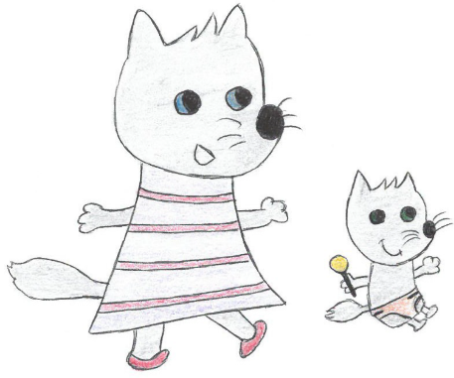 MAM Les loupiots 73Entre le futur employeur :            Nom :				Prénom :Adresse : Ville : Code postal :En qualité de :  E-mail :Et le ou la futur(e) salarié(e) :MAM Les Loupiots 7311 Chemins des Esserts73200 ALBERTVILLEE-mail :  mamlesloupiots73@gmail.com                                        Pour l’accueil de l’enfant (Nom et Prénom) :Il est convenu d'une promesse d'embauche avec signature de contrat à compter du Sur les bases suivantes :Conditions d’accueil• Durée hebdomadaire de l’accueil - nombre d’heures :……….	  / semaine• Durée mensuelle de l’accueil - nombre d’heures :  		  / mois• Nombre de semaines d’accueil dans l’année :     / anRémunération• Salaire mensuel brut :  	  € • Salaire mensuel net :	 € + 10% de congé payés/moisSi l'une des parties décide de ne pas donner suite à cet accord de principe, elle versera à l'autre une indemnité forfaitairecompensatrice calculée sur la base de 1/2 mois par rapport au temps d'accueil prévu.Signature du futur employeur                                                            Signature du futur salarié(précédée de « Lu et approuvé »)                                                     (précédée de « Lu et approuvé »)Modèle issu de la Convention collective nationale de travail des assistants maternels du particulier employeur (Article 4)Fait à 	 le : 	/		/ 	